tinjauan PROSES PEmberian KREDIT PEMILIKAN RUMAH (KPR) BERSUBSIDIStudi kasus pada PT. Bank Tabungan Negara (Persero) Tbk. KCP DramagaTUGAS AKHIROleh:RIA MONITANPM : 160110012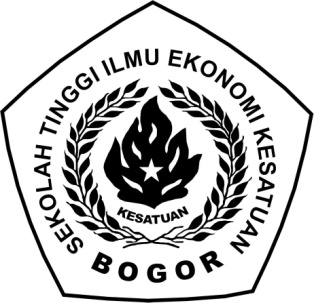 PROGRAM DIPLOMA III KEUANGAN DAN PERBANKANSEKOLAH TINGGI ILMU EKONOMI KESATUANBOGOR2019